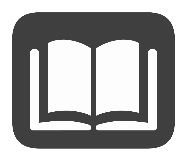 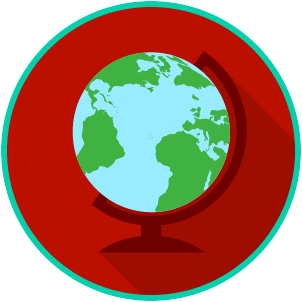 Reading: International OrganizationsBenchmark Clarification 1: Students will identify major international organizations in which government plays a role.Reading TaskResponseWhat ideas are presented in the reading?What is the central idea of the reading?Select two words or phrases that support the central idea.How might this reading connect to your own experience or something you have seen, read, or learned before?Which international organization you read about do you think is the most important and why?The international organization I think is most important is _______________________________ because: 